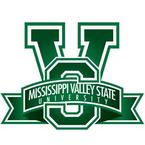 FACULTY AND STAFF HOUSING APPLICATIONUnit Desired:   House     (   )			Apartment     (   )NOTE:  Application for housing expires on June 30th of each fiscal year and must be renewed yearly, if housing is still desired.  If you receive an offer for housing and you choose not to accept the offer, you will rotate to the bottom of the list in your category.DATE:Name:Name:ID#Position/Department:Work Phone Number:Mailing Address:Email Address:Number of persons to live in unit:Number of Bedrooms Desired:Number of Bedrooms Acceptable: